DELO  NA  DOMU - 9.r. – ŠPOUčna ura št.: 44Tematski sklop: KošarkaMetodična enota: Igra 5:5 na dva koša, sodniški znaki Cilj: Obvladati igro 5:5 na dva koša – kolektivnost v igri, seznanjen je s sodniškimi znaki (teorija)Stopnja učnega procesa: Ponavljanje……………………………………………………………Tokrat si poglejmo sodniške znake (samo informativno, ni jih potrebno znati) I.	 ZNAKI ZA ZADETKEII.	 ZNAKI V ZVEZI Z UROIII.	 ZNAKI V ZVEZI S POTEKOM TEKMEIV.	 PREKRŠKIV.	 KAZANJE NAPAKE PROTI ZAPISNIKARSKI MIZI (tri faze)Prva faza – ŠTEVILKA IGRALCADruga faza – VRSTA NAPAKETretja faza – ŠTEVILO PRISOJENIH PROSTIH METOVALISMER IGRE (napada)VI.	 ZNAKI V ZVEZI S POSTOPKOM IZVAJANJA PROSTIH METOV (dve fazi)Prva faza – V POLJU OMEJITVEDruga faza – ZUNAJ POLJA OMEJITVEŠe dodatno obvestilo:Prejšnjo uro sem vam poslal pravila. Bilo jih je kar dosti. Pozabil sem vam omeniti, da so informativne narave, kakor tudi današnja, torej jih ni potrebno znati, oz. se jih učiti.Pridno vadite, bodite športno aktivni, pa ne pozabite na ta rek:ZDRAV DUH V ZDRAVEM TELESU…………………OSTANITE  ZDRAVI……………………………1ENA TOČKA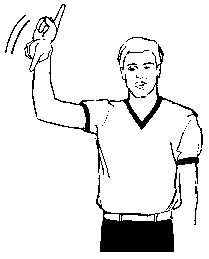 Sodnik zamahne z enim prstom2DVE TOČKI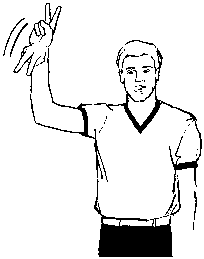 Sodnik zamahne z dvema prstoma3POSKUS ZA TRITOČKE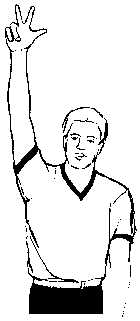 Razširjeni trije 
prsti4USPEŠEN MET ZATRI TOČKE
Razširjeni trije prsti na obeh rokah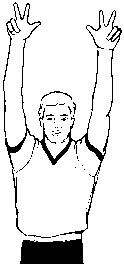 5RAZVELJAVITEVZADETKA aliPREKINITEV IGRE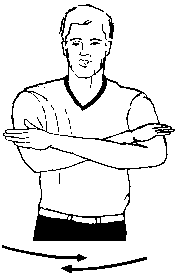 Sodnik enkrat prekriža roki pred prsnim košem6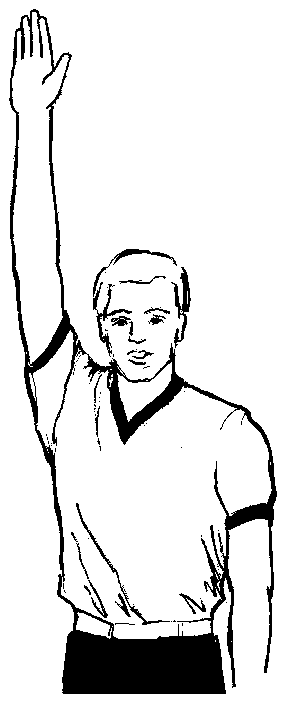 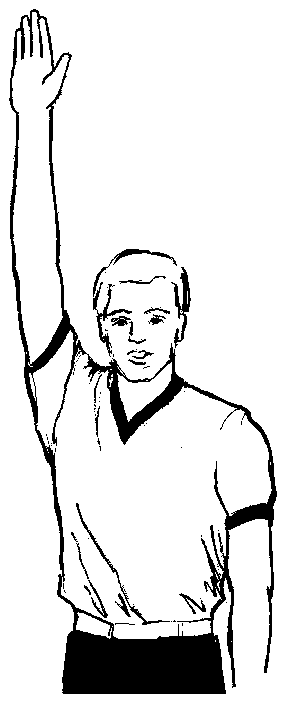 USTAVITEV URE (sočasno s piskom) ali ZNAK, DA SE URA NE SPROŽI
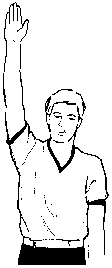 Sodnik dvigne odprto dlan7USTAVITEV URE ZARADI NAPAKE (sočasno s piskom)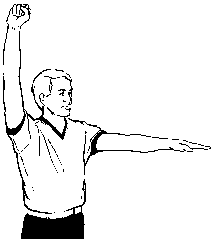 Sodnik dvigne stisnjeno pest, z dlanjo druge roke pa pokaže proti pasu kršilca8SPROŽITEV URE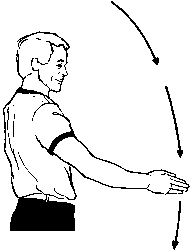 Sodnik preseka zrak z roko9PREKLOP NA NOVO OBDOBJE 24 SEKUND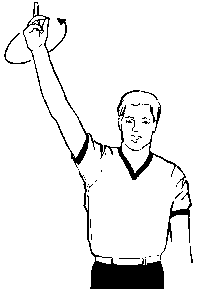 Sodnik vrti dlan z iztegnjenim kazalcem 10ZAMENJAVA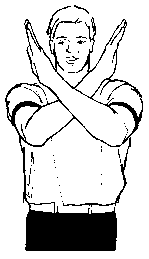 Sodnik prekriža podlakti11KLICANJE IGRALCA NA IGRIŠČE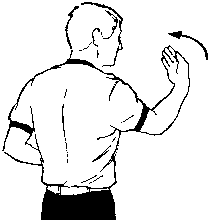 Gib v zapestju, z odprto dlanjo proti telesu12ODOBRENA 
MINUTA ODMORA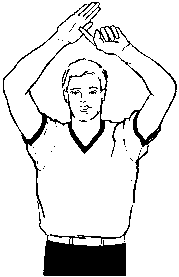 Sodnik z dlanjo in kazalcem oblikuje črko ‘’T’’13SPORAZUMEVANJE MED SODNIKI in POMOŽNIMI SODNIKI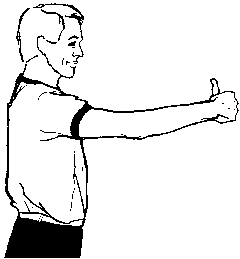 Sodnik pokaže dvignjen palec14  KORAKANJE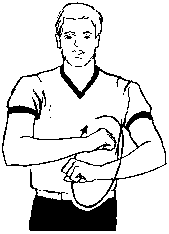 Sodnik zavrti pesti14  KORAKANJESodnik zavrti pesti15NEPRAVILNO     VODENJE ali 
DVOJNO
VODENJE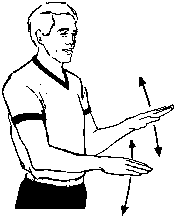 Sodnik z obema
rokama posnema
trepljanje15NEPRAVILNO     VODENJE ali 
DVOJNO
VODENJESodnik z obema
rokama posnema
trepljanje16NOŠENA
ŽOGA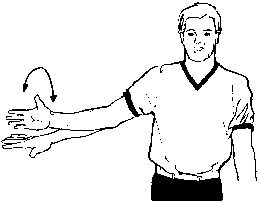 Polobrat roke v zapestju16NOŠENA
ŽOGAPolobrat roke v zapestju17TRI SEKUNDE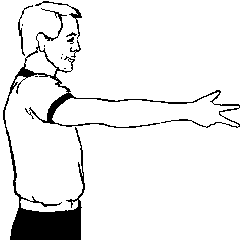 Sodnik z iztegnjeno roko pokaže tri prste17TRI SEKUNDESodnik z iztegnjeno roko pokaže tri prste18PET SEKUND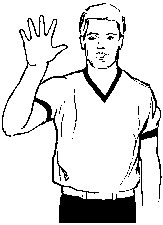 Sodnik pokaže 
pet prstov18PET SEKUNDSodnik pokaže 
pet prstov19OSEM SEKUND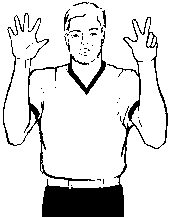 Sodnik 
pokaže osem prstov19OSEM SEKUNDSodnik 
pokaže osem prstov20ŠTIRIINDVAJSET
SEKUND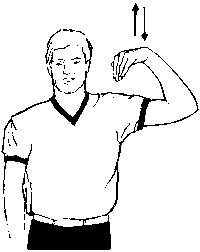 Sodnik se 
s prsti dotakne rame20ŠTIRIINDVAJSET
SEKUNDSodnik se 
s prsti dotakne rame21ŽOGA, VRNJENA V     ZADNJE POLJE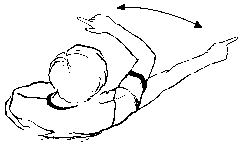 Sodnik z 
iztegnjenim prstom naredi gib na eno in drugo stran21ŽOGA, VRNJENA V     ZADNJE POLJESodnik z 
iztegnjenim prstom naredi gib na eno in drugo stran22NAMERNA IGRA
Z NOGO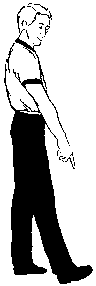 Sodnik s prstom 
pokaže stopalo22NAMERNA IGRA
Z NOGOSodnik s prstom 
pokaže stopalo23ZUNAJ IGRIŠČA  IN (ALI)
SMER IGRE (napada)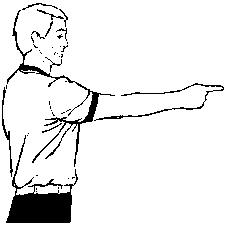 Sodnik pokaže s prstom vzporedno glede na bočni črti23ZUNAJ IGRIŠČA  IN (ALI)
SMER IGRE (napada)Sodnik pokaže s prstom vzporedno glede na bočni črti24SODNIŠKI MET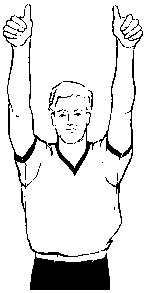 Sodnik dvigne palca24SODNIŠKI METSodnik dvigne palca25Številka 4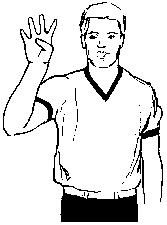 26Številka 527Številka 6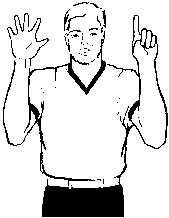 28Številka 7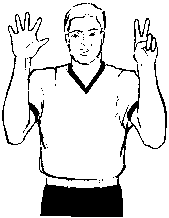 29Številka 830Številka 9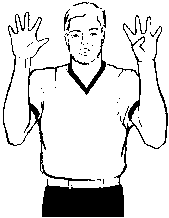 31Številka 10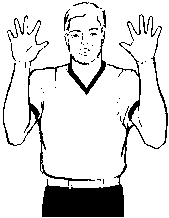 32Številka 11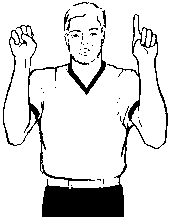 33Številka 12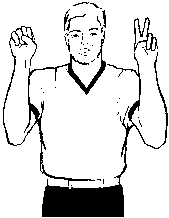 34Številka 13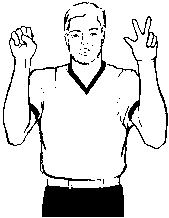 35Številka 14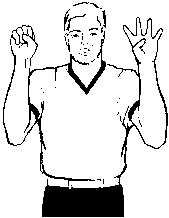 36Številka 15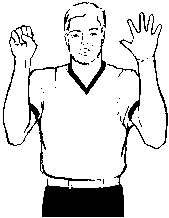 37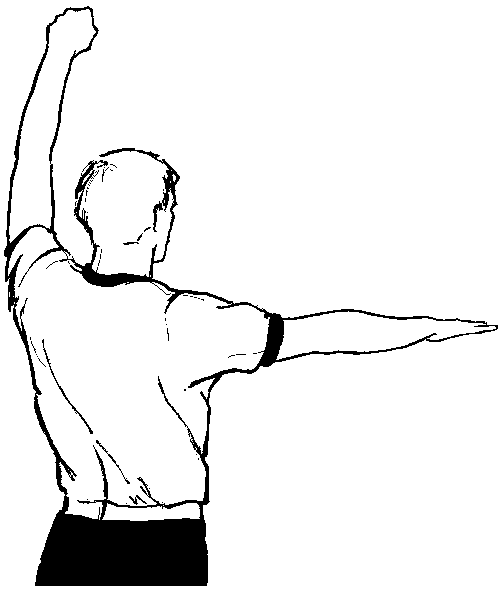 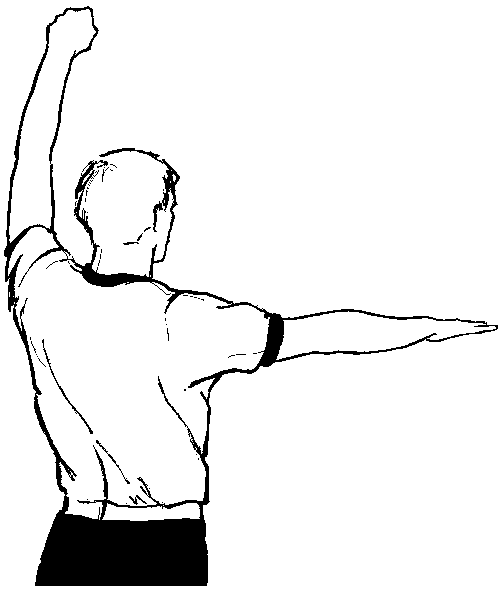 NEPRAVILNA
UPORABA ROK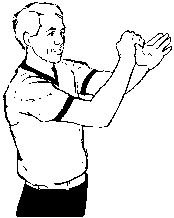 Sodnik se udari po zapestju37NEPRAVILNA
UPORABA ROKSodnik se udari po zapestju38BLOKIRANJE(v napadu ali obrambi)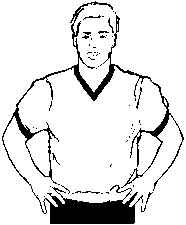 Sodnik položi obe roki na boke38BLOKIRANJE(v napadu ali obrambi)Sodnik položi obe roki na boke39PRETIRANO
ZAMAHOVANJE
S KOMOLCI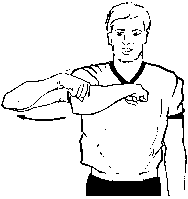 Sodnik s komolcem zamahne nazaj39PRETIRANO
ZAMAHOVANJE
S KOMOLCISodnik s komolcem zamahne nazaj40DRŽANJE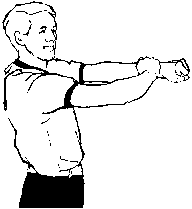 Sodnik se prime za zapestje40DRŽANJESodnik se prime za zapestje41PORIVANJE aliPREBIJANJEBREZŽOGE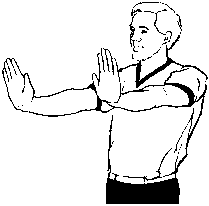 Sodnik oponaša porivanje41PORIVANJE aliPREBIJANJEBREZŽOGESodnik oponaša porivanje42PREBIJANJE
Z ŽOGO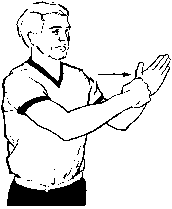 Sodnik s stisnjeno pestjo udari v dlan42PREBIJANJE
Z ŽOGOSodnik s stisnjeno pestjo udari v dlan43MOŠTVA, KI IMA 
V POSESTI ŽOGO
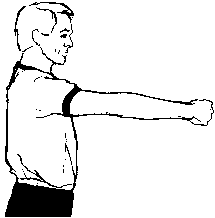 Sodnik s stisnjeno pestjo pokaže proti košu moštva, ki je napadalo43MOŠTVA, KI IMA 
V POSESTI ŽOGO
Sodnik s stisnjeno pestjo pokaže proti košu moštva, ki je napadalo44OBOJESTRANSKA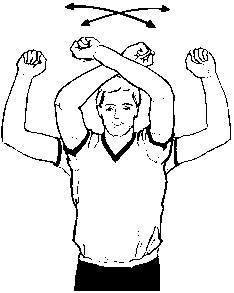 Sodnik pomaha s  prekrižanimi rokami 
(s stisnjenimi pestmi)44OBOJESTRANSKASodnik pomaha s  prekrižanimi rokami 
(s stisnjenimi pestmi)45TEHNIČNA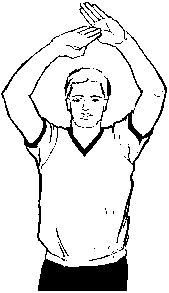 Sodnik z odprtima dlanema oblikuje črko ‘T’45TEHNIČNASodnik z odprtima dlanema oblikuje črko ‘T’46NEŠPORTNA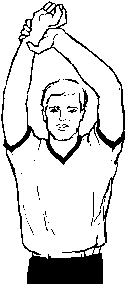 Sodnik se prime za zapestje46NEŠPORTNASodnik se prime za zapestje47IZKLJUČUJOČA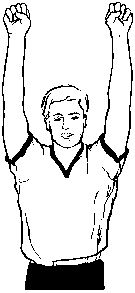 Sodnik dvigne stisnjene pesti47IZKLJUČUJOČASodnik dvigne stisnjene pesti48
EN PROSTI MET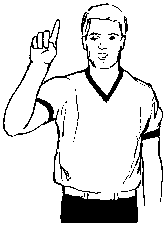 Sodnik dvigne en prst49
DVA PROSTA 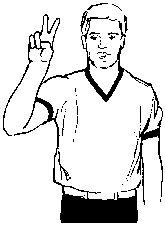 Sodnik dvigne dva prsta50
TRIJE PROSTI METI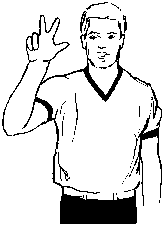 Sodnik dvigne tri prste51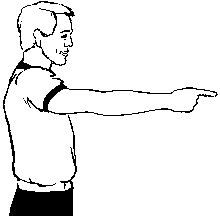 Sodnik pokaže s prstom vzporedno glede na bočni črti52 NAPAKI MOŠTVA, 
KI JE IMELO ŽOGO V POSESTISodnik s stisnjeno pestjo pokaže vzporedno glede na bočni črti53
EN PROSTI MET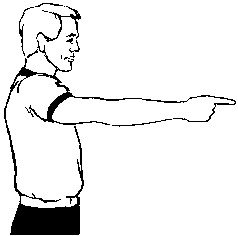 Sodnik vodoravno 
drži en prst54DVA PROSTA 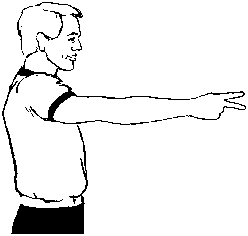 Sodnik vodoravno 
drži dva prsta55TRIJE PROSTI METISodnik vodoravno 
drži tri prste56EN PROSTI MET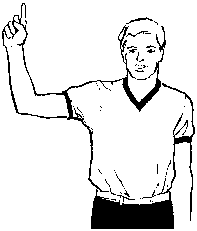 Sodnik drži dvignjen kazalec57DVA PROSTA 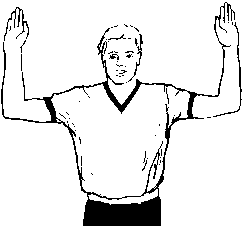 Sodnik drži dvignjeni roki
(prsti so skupaj)58TRIJE PROSTI METI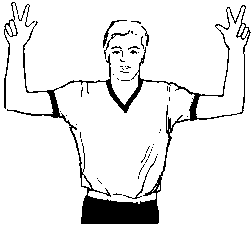 Razširjeni trije prsti na vsaki roki